Подготовка мотористов пожарных мотопомпПродолжительность обучения  -  30  учебных часов (5 дней).Форма обучения  - с отрывом от производства.Режим занятий  - 6 учебных часов в день,  5 дней в неделю.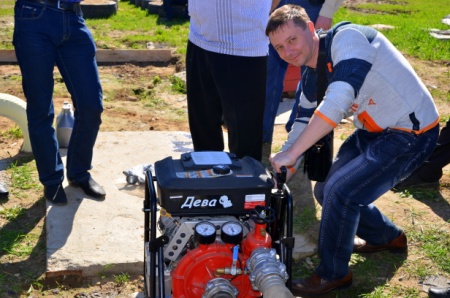 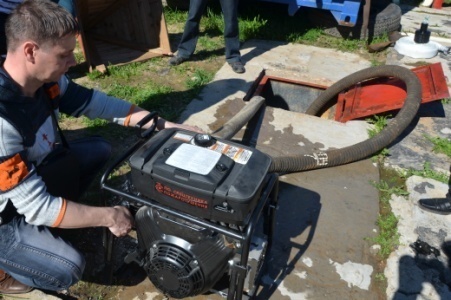 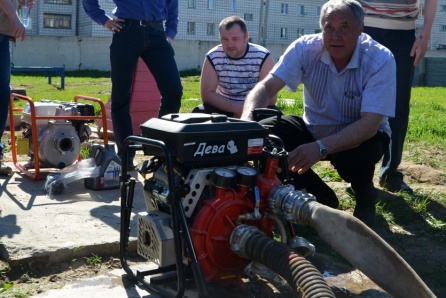 По окончании обучения слушатель получает  необходимые знания по назначению, классификации, тактико-техническим характеристикам пожарных мотопомп. Устройству пожарных мотопомп. Порядку работы на пожарных мотопомпах. Имеет представление о возможных неисправностях и способах   их устранения. Изучает основы тактики тушения пожаров и ведения боевых действий.Получает уверенные практические навыки  по выбору  места установки мотопомпы, подготовке мотопомпы к работе.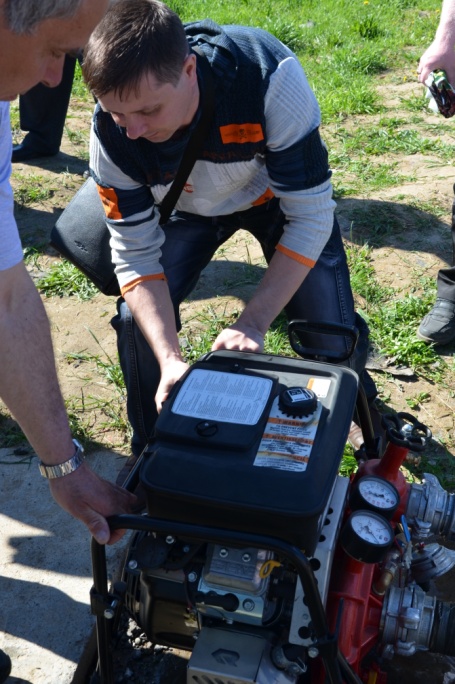 В процессе обучения на специализированном учебном водоеме проводиться практическая отработка навыков выполнения операций по установке пожарных мотопомп на водоисточник и подаче воды на тушение пожара. Забор пенообразователя из посторонней емкости и подача воздушно-механической пены. 